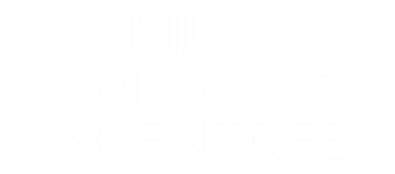 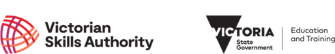 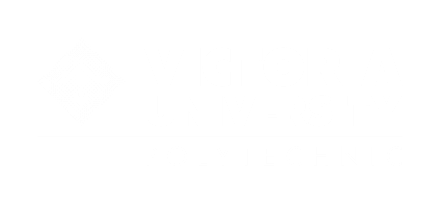 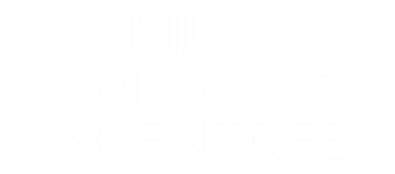 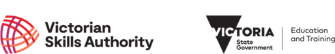 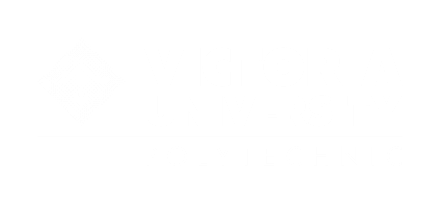 Select desired workshop (tick)Select desired workshop (tick)Select desired workshop (tick)Constructing a Cover Letter & Resume (2 hours with a break)Did you know a Cover Letter and Resume Represents You to an employer?A practical guide to doing both.Constructing a Cover Letter & Resume (2 hours with a break)Did you know a Cover Letter and Resume Represents You to an employer?A practical guide to doing both.Interview Preparation (1 hour)Interviewing well is a skill. A guide to telling you how to best prepare for an interview.Interview Preparation (1 hour)Interviewing well is a skill. A guide to telling you how to best prepare for an interview.Mock Interview  (25 min each participant)Take Part in a 25 minute simulated interview for practice and some lived experience.Feedback is provided for consideration and learning.Mock Interview  (25 min each participant)Take Part in a 25 minute simulated interview for practice and some lived experience.Feedback is provided for consideration and learning.Understanding Employability Skills (1 hour)Understand the kind of skills that are good to develop over your career that helps in all roles for all industries.Understanding Employability Skills (1 hour)Understand the kind of skills that are good to develop over your career that helps in all roles for all industries.Cover Letter and Resume Considerations (1 Hour) +Mock Interviews (25 minutes per participant) Combined sessionCover Letter and Resume Considerations (1 Hour) +Mock Interviews (25 minutes per participant) Combined sessionOrganisationOrganisationContact Person Contact Person Phone & EmailPhone & EmailProposed Day & DateProposed Day & DateProposed TimeProposed TimeNumber of ParticipantsNumber of ParticipantsPreferred Location/Room/ SitePreferred Location/Room/ Site